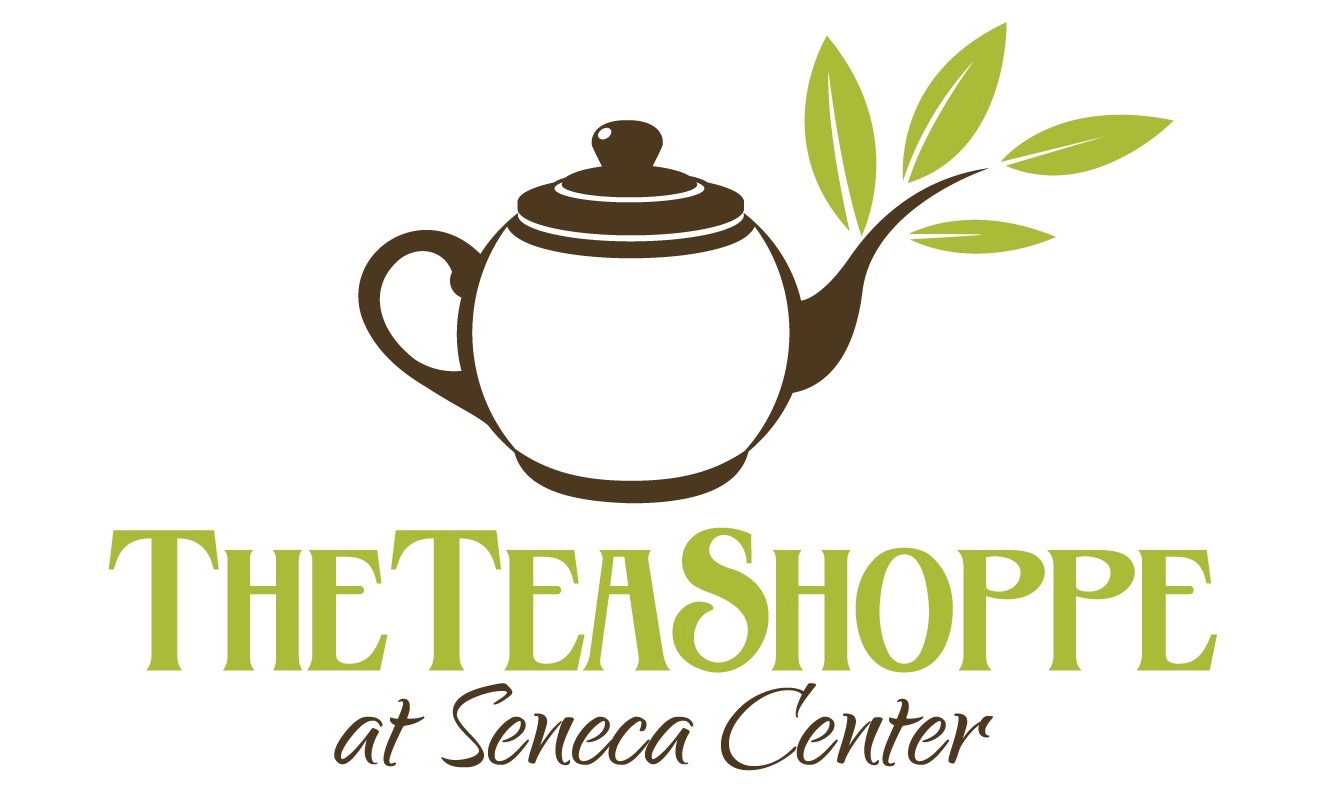 Catering MenuMinimum 24 – 48 Hour Notice Required.Options are priced for Off-site only. If you wish to have any of the options in this menu on-site at our tearoom, current tearoom menu prices will apply. If the options are not on our tearoom menu, a quote will be provided.All catering orders will include 6% sales tax. An 18% service charge is added to orders over $100. A 50% deposit at time of order may be required. Local delivery may be available.709 Beechurst Avenue, Suite 23Morgantown, WV 26505304-413-0890theteashoppewv@gmail.comwww.TheTeaShoppeWV.comBREAKFAST AND SPECIALTY ITEMSSCONESFreshly baked to order. Comes with lemon curd and Devonshire cream.  $30 dozen.  Minimum 1 dozen per flavor.MuffinSOptions available include Blueberry, Coffee Cake, Apple, Sour Cream Cranberry, Strawberry (minimum 6 per flavor)Medium Sized: $30 dozen 		Mini: $20 dozenBREAKFAST Pastry PlatterA mix of freshly baked croissants, muffins, and scones. Comes with butter, preserves/jelly, lemon curd, and Devonshire cream. Small - $30 Serves 8-10	Large - $46 Serves 15-18BagelsAssorted bagels (Plain, Cinnamon, and Everything) served with cream cheese, preserves/jelly and butter.   $24 - dozen 		SEASONAL FRUIT PLATTERAn arrangement of the freshest seasonal fruit and ripe berries. Small - $50 Serves 8-10    Large - $99 Serves 15-18QUICHEOur fresh-baked quiches will delight your breakfast/brunch crowd with eggs, cheeses and buttery, flaky crusts.   $22.00 - 11 inch Quiche (8-10 Slices)BEVERAGESAssorted Tropicana Bottled Juices $1.89 eachAssorted Soda and Bottled Water (Pepsi and Coke Products, Regular & Diet) $1.89 eachPump pot of Tea (serves about 10-12) $16Pump pot of Coffee (serves about 10-12) $17Buffet Carafes (stainless steel) are available for hot and iced tea and coffee for larger groups. Pricing starts at $3 per person with a limit of 3 options. A $50 deposit will be required (if event is not manned by TS personnel). This will be returned upon receipt of undamaged carafes. Additional (empty) carafes can be rented at $10 each.LUNCHSALADSEach serves 10-12. Add Chicken to any salad for $12Caesar Salad: Romaine lettuce with parmesan and croutons. Caesar dressing.  $26Spring Salad: Mixed greens and romaine topped with blue cheese crumbles, sugared walnuts, and fresh strawberry slices. House balsamic vinaigrette.  $29Broccoli Salad: Broccoli, shredded cheddar and bacon in a creamy red wine dressing.  $29House Garden Salad: Mixed greens, romaine, red onions, tomatoes, and cucumbers. Ranch or House Balsamic vinaigrette.  $26Italian Pasta Salad: Rotini, pepperoni, mozzarella, black olives, and garbanzo beans in a tangy Italian dressing. $29GOURMET SANDWICHES $10 each. Served with chips or side House salad and a pickleSignature Tarragon Chicken Salad with chopped pecans, diced celery, finely chopped red onion, and diced Granny Smith apples on a croissant.Dill Egg Salad with celery, minced red onion, dill pickle, and fresh dill with lettuce and tomato on a croissantRoast Beef and Cheese (Blue Cheese, Swiss, Cheddar, or Provolone) with red onions, mixed greens, tomatoes, and horseradish mayonnaise on ciabatta.Ham and Cheese (Brie, Swiss, Provolone, or Cheddar) with dijon mustard sesame seed spread on ciabatta.French Brie with pear slices, strawberries, and mixed greens with balsamic vinaigrette on ciabattaCaprese Classic with basil pesto, tomatoes ad fresh mozzarella on ciabattaTurkey with dried cranberries, fresh spinach, and basil mayonnaise on ciabattaTuscan Tuna with kalamata olives, capers, and golden delicious apples on croissant.GOURMET SANDWICH PLATTERIncludes a variety of our gourmet sandwiches (cut in half), chips or a house salad, pickles. $10 per person.TRADITIONAL DELI PLATTERFeatures an assortment of fresh produce, artisan cheeses and meats. Includes assorted breads, condiments and a relish tray. S: $99  Serves 8-10		L: $190 Serves 15-20APPETIZERSDEVILED EGGSA perennial favorite. Hard boiled eggs filled with a classic whipped filling. $14 dozenCROSTINI TRAYToasted baguette slices surround choice of 2 spreads. Serves 15-20 $45FIG, BRIE & PROSCIUTTO on gourmet cracker   	$22 per dozenTEA SANDWICHES$22 per dozenCOCKTAIL MEATBALLS (Choice of Traditional, Swedish, or Cranberry)S: $25 Serves 15-20	M: $45 Serves 25-40	L:  $70 Serves 45-50SPINACH ARTICHOKE DIP	SMOKED SALMONPita chips. Serves 20-25 $45	Spread in phyllo cup. $25 per dozenSPINACH DIP					SHRIMP COCKTAILBaguette slices. Serves 20-25  $40	Cocktail Sauce. Serves 25 – Market Price	HUMMUS TRAY					 Pita chips. Serves 20-25  $45			CAPRESE TRAYFreshly Sliced Tomatoes, Fresh Mozzarella Cheese, Fresh Basil, Drizzled with EVOO and Balsamic Glaze   S: $30 Serves 12-15	L: $55 Serves 20-25SKEWERSCaprese Skewers with Fresh Mozzarella Balls, Grape Tomatoes & Fresh Basil, Drizzled with EVOO & Balsamic GlazeCaprese Tortilini Skewer with Cheese Tortellini, Fresh mozzarella, Grape Tomatoes, Drizzled with EVOO & Balsamic GlazeAntipasti Skewer with fresh mozzarella, salami, pepperoni, Drizzled with EVOO & Balsamic GlazeS: 36 Skewers $63		L: 60 Skewers $96CRUDITES PLATTERA selection of fresh vegetables (Blanched asparagus, broccoli, celery, cucumber, peppers, and carrots) with creamy tomato basil dip.S: $25 serves 5-10		M: $50 serves 15-20	L: $60 serves 25-30CHEESE PLATTERSClassic Cheese Platter (Mild Cheddar, Swiss, Pepper jack, Provolone, Muenster with Dried Fruit, Nuts & Crackers) 	S: $70 Serves 15-20	L: $100 Serves 25-35Gourmet Cheese Platter (Chèvre, Gouda, Sharp Cheddar, Brie, with dried fruit, nuts, crackers & sliced baguette) 	S: $90 Serves 15-20	L: $130 Serves 25-35Charcuterie & Antipasti Thinly sliced Prosciutto, Sopressata, Salami, and spiced Chorizo, herb marinated bite-size mozzarella, Italian mixed olives, cornichons, pepperoncinis, and whole grain mustard.	S: $90 Serves 15-20	L: $150 Serves 25-35DESSERTSMINI PASTRY PLATTERAssorted mini pastries and sweets.  Options include: S: $36 Serves 8-10 (24 pieces) (Choose 4 options)L: $65 Serves 15-20 (48 pieces) (Choose 6 options)BISCOTTIMini: $24 dozen 	Large: $30 dozen Minimum 6 of each flavorCOOKIE PLATTERAssorted freshly made full sized cookies and brownies/bars.$18 dozen (minimum 6 of each flavor)MINI CANNOLI PLATTERRicotta filled Cannoli’s dusted with powdered sugar. Plain or with mini chocolate chips. Seasonal fillings available. Chocolate dipped shells (Add $4/doz). $24 dozen MINI PEPPERONI ROLLS$30 dozen FULL SIZED CHEESECAKES (10”) $45 Made to Order - Minimum 48 hours advanced notice.ADDITIONAL SERVICESService Options 	Hostess (set up, serve, clean-up) - $50/hour 	Tea-rista and Tea Bar - $75/hour (includes 6 teas, hot and/or cold) for 25 people		Minimum 2 hours		Add $10 to total for per each additional 10 people			Personal Chef - $75/hour	Server - $25/hour; 1 server per 25 people (minimum 2 hours)Dishes & Glassware (Market Rental Price)	China Dishes (tea cups & saucers, plates, etc.)	Silverware	Glassware (Beverage / Wine / Champagne)Linens: (Market Rental Price)	Cloth Napkins 	Table clothsPaper / Plastic Products: $2.50 per personPaper platesPlasticwareHot / Cold CupsNapkinsApple CinnamonApple WalnutApricot GingerCinnamon RaisinCranberryCranberry OrangeCranberry PecanCranberry PistachioCherryLemon BlueberryLemon Poppy SeedMaple PecanOrange Poppy SeedOrange RaisinPear & FigPineapple CoconutPineapple MangoPumpkinStrawberry AlmondVanillaHoneyPistachio OrangeMaple CinnamonCherry MarzipanCoconut MangoChocolate ChipDouble ChocolateBrown SugarChocolate CherryMango White Choc.Red VelvetCheddar WalnutSpiced ApricotHam, Cheese, ChiveKalamata & RosemarySpinach & FetaChive, Bacon, & Blue CheeseRosemary, Pear & ParmesanBacon, Chives & CheddarSundried Tomato, Basil & MozzarellaHerb & ProvoloneBacon & SwissBanana Chocolate ChipSpiced CreamBerry (Raspberry, Blueberry, Strawberry, Blackberry, Mixed)Berry & White Chocolate (Raspberry, Blueberry, Strawberry, Blackberry, Mixed)Berry (Raspberry, Blueberry, Strawberry, Blackberry, Mixed)Berry & White Chocolate (Raspberry, Blueberry, Strawberry, Blackberry, Mixed)Berry (Raspberry, Blueberry, Strawberry, Blackberry, Mixed)Berry & White Chocolate (Raspberry, Blueberry, Strawberry, Blackberry, Mixed)Berry (Raspberry, Blueberry, Strawberry, Blackberry, Mixed)Berry & White Chocolate (Raspberry, Blueberry, Strawberry, Blackberry, Mixed)Lorraine  (Bacon & Swiss)Broccoli CheddarHam & SwissArtichoke & Roasted Red PepperSpinach, Artichoke & ParmesanAsparagus, Prosciutto & CheeseCheese Bell PepperHam, Spinach, & CheeseHerb & BlueHam & PotatoCapreseSpinach MushroomCorn, Black Bean & TomatoSpinach & GuyereMushroom AsparagusBacon, Cheese, OnionsHam & BroccoliLoaded Baked PotatoHerb & Blue CheeseSpinach, Feta & TomatoCorn & TomatoTapenadeRustica PeppersTomato BruschettaRoast Beef w/horseradish crème fraicheSmoked salmon w/radishes & dillOlive mix & Goat CheeseTraditional Cucumber on WhiteTarragon Chicken Salad on Mini CroissantWhite Cheddar Pimento on WheatHam, Brie & Apple on CiabattaCaprese on CiabattaEgg Salad in Phyllo cupRoast Beef with Horseradish spread on CiabattaHummus, Spinach, Feta, Roasted Red Pepper on CiabattaTurkey with Cranberry Orange Spread on CiabattaFrench Brie (Brie, Pear, Strawberry, & Spinach) on CiabattaMeat (Ham, Turkey, or Roast Beef) and Cheese (Cheddar, Provolone, or Swiss) on Mini Croissant with mayoMeat (Ham, Turkey, or Roast Beef) and Cheese (Cheddar, Provolone, or Swiss) on Mini Croissant with mayoSLIDERSSmall(Serves 12-15)Large(Serves 15-20)Cocktail Meatballs $45$60Mini Crab Cakes with Remoulade SauceMarket PriceMarket PricePulled Pork with Homemade BBQ Sauce$45$60Lime BarsCaramel Apple BitesBars (see below)Pecan TassiesLemon BarsCookies (see below)Mini BiscottiStrawberry Cake SquaresMixed Berry Cake BarsMini CannolisDate Nut PinwheelsFruit TartsMini Muffins (Apple, Blueberry, Coffee Cake, Sour Cream Cranberry, StrawberryCheesecake Bites (Nutella, Plain, Swirl, Fruit topped)Mini Bundt Cakes (Rum Pecan, Mocha Chocolate Chip)Cupcakes (Chocolate, Vanilla, Strawberry, Honey Lemon)AlmondCranberry White ChocolateHazelnut NutellaDouble ChocolateChocolate CherryFruitcakeCranberry PistachioPumpkin PecanVanilla AlmondAniseChocolate HazelnutCranberry WalnutCookiesBrownies / BarsChocolate ChipChocolateShortbreadTuxedoThumbprintsBanana BlondiesWeddingCaramel Pecan BarsDate-Nut PinwheelsPeanut Butter BlondiesPeanut ButterPecan Espresso BarsWhite Chocolate MacadamiaCranberry Bliss BarsAlmond JoyLinzer BarsToffee WalnutOatmeal Cinnamon RaisinTurtlePeanut ButterOreoChocolate ChipPumpkinPeanut Butter CupStrawberry SwirlNY Style w/Chocolate, Raspberry, or Strawberry sauceChocolate